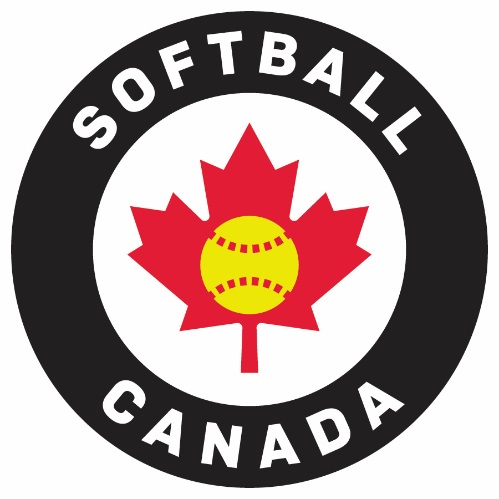 APPLICATION DECHAMPIONNAT CANADIEN	BALLE RAPIDE	U15 Masculin / Féminin		U17 Masculin / Féminin		U19 Féminin		U20 Masculin		U23 Masculin / Féminin		Masculin / Féminin (ouvert)	BALLE LENTE	Masculin/ Féminin		Mixte & Maîtres Masculin 40+*Veuillez noter que les comités organisateurs intéressées à accueillir deux championnats simultanément ou en utilisant une combinaison différente de celle qui est normalement utilisé sont les bienvenus.APPLICATION DE CHAMPIONNAT CANADIENCHAMPIONNATORGANISATION HÔTEVeuillez joindre une copie des états financiers actuels de l'organisation.	 LA VILLE HÔTESSEAUTRES PARTENAIRES HÔTESLEVÉE DE FONDS	Décrivez vos plans pour la génération de revenus et de commanditaires.MARKETING ET PROMOTIONVeuillez indiquer comment vous planifiez de faire la publicité/promotion du Championnat?ÉVÉNEMENTS SPÉCIAUX	Que prévoyez-vous dans le cadre des activités sociales, concours, visites etc.?INSTALLATIONS Les installations de jeu doivent respecter les normes minimales et ne doivent pas dépasser les normes maximales. Référez-vous au Guide officiel et règlements actuel de Softball Canada pour les dimensions correctes. Veuillez fournir une brève description des éléments suivants:TERRAINS DE SOFTBALL TERRAIN PRINCIPAL:	•	Spécifications d’éclairage:	•	Type de clôture (permanente, maillon de chaîne, etc.):* Dans le cas où les dimensions originales des terrains ne répondent pas aux spécifications décrites dans le livre de règlements courant, l'hôte doit fournir des clôtures temporaires.	•	Capacités du tableau de pointage:	•	Vestiaires des arbitres:Si vos installations ne répondent pas actuellement aux spécifications décrites dans le dossier d’application veuillez décrire ici ce que votre comité organisateur fera pour rencontrer ces spécifications.TERRAIN(S) SUPPLÉMENTAIRE(S) (veuillez dupliquer tel que requis)Les installations de jeu doivent respecter les normes minimales et ne doivent pas dépasser les normes maximales. Référez-vous au Guide officiel et règlements actuel de Softball Canada pour les dimensions correctes. Veuillez fournir une brève description des éléments suivants:Veuillez fournir une brève description des éléments suivants:	•	Spécifications d’éclairage:	•	Type de clôture (permanente, maillon de chaîne, etc.):* Dans le cas où les dimensions originales des terrains ne répondent pas aux spécifications décrites dans le livre de règlements courant, l'hôte doit fournir des clôtures temporaires.	•	Capacités du tableau de pointage:	•	Vestaires pour les arbitres:Si vos installations ne répondent pas actuellement aux spécifications décrites dans le dossier d’application veuillez décrire ici ce que votre comité organisateur fera pour rencontrer ces spécifications.A. INSTALLATIONS POUR LES SPECTATEURS :INSTALLATIONS DES COMMUNICATIONS: INSTALLATIONS DES MÉDIAS:INSTALLATIONS MÉDICALINSTALLATION D’ÉCHAUFFEMENT ET DE PRATIQUESi vos installations ne répondent pas actuellement aux spécifications décrites dans le dossier d’application veuillez décrire ici ce que votre comité organisateur fera pour rencontrer ces spécifications.LE PERSONNEL DE L’ÉVÉNMENT Veuillez indiquer les noms, adresses et qualifications des représentants des comités. (Dupliquer au besoin)Veuillez indiquer la quantité de bénévoles que vous aurez besoin et comment vous allez recruter ces bénévoles:HÉBERGEMENT/NOURRITUREIdentifiez les installations qui seront utilisés pour le personnel de Softball Canada (c.-à-d. superviseurs, arbitres), et décrire la qualité, frais, aménités, toutes caractéristiques spéciales et la proximité au(x) terrain(s), restaurants et magasins. (Veuillez dupliquer si nécessaire).Identifiez les installations à utiliser pour les équipes et décrire la qualité, taux, aménités, toutes caractéristiques spéciales et la proximité au(x) terrain(s), restaurants et magasins. (Veuillez dupliquer si nécessaire). AÉROPORT DÉSIGNÉ Identifiez et inclure l'accessibilité et la distance de l’hôtel et terrain(s) de balles. L'aéroport désigné doit être un aéroport majeur avec de nombreux vols quotidiens de partout au pays.TRANSPORTIndiquez le type de transport (fourgonnettes, voitures, autobus) que l'hôte fournira aux groupes suivants de/vers l'aéroport et de/vers le(s) terrain(s) de balle:LETTRES D’APPUIJoindre les lettres d'appui de l’Association provinciale/territoriale de softball (obligatoire), la municipalité, l'association des parcs et loisirs, commanditaires, etc.BUDGET D’OPÉRATIONInclure un brouillon du budget de revenus/dépenses et profits prévisionnels. (Veuillez joindre à la fin du document)LISTEAvez vous inclus:DÉCLARATION Nous certifions que les informations contenus dans l’application de soumission sont véridiques et exacts.	Les dates que notre comité organisateur propose pour cet événement sont:REMBOURSEMENT DU DÉPÔT Veuillez indiquer à qui et où le remboursement du dépôt d’application doit être payé:	UTILISATION DU BUREAU SEULEMENT:	Dépôt d’application reçu:	Bon retourné:Année d’application:Championnat*:Organisation Hôte:Année(s) d’application:Championnat(s):Date proposée de l’événement:Nom de l’organisationNom du DirecteurPositionBref RésuméNom du DirecteurPositionBref RésuméNom du DirecteurPositionBref RésuméNom du DirecteurPositionBref RésuméExpérience précédente comme hôte:Soutien de la ville hôtesse :Comment cet événement profitera à la communauté :Partenaire(s) d’entreprise:Partenaire(s) gouvernementaux:Commanditaire(s):Type de Don  Montant:Commanditaire(s):Type de DonMontant:Commanditaire(s):Type de Don  Montant:Commanditaire(s):Type de Don  Montant:Commanditaire(s):Type de Don  Montant:Commanditaire(s):Type de Don  Montant:Commanditaire(s):Type de Don  Montant:Commanditaire(s):Type de Don  Montant:Idée de revenuRevenu potentiel:Revenu potentiel:Idée de revenuRevenu potentiel:Revenu potentiel:Idée de revenuRevenu potentiel:Revenu potentiel:Idée de revenuRevenu potentiel:Revenu potentiel:Idée de revenuRevenu potentiel:Revenu potentiel:Idée de revenuRevenu potentiel:Revenu potentiel:Conference de presse:Médias locaux:Communiqués de presse:Médias nationaux:Mises à jour quotidiens:Site web:Cérémonies d’ouverture:Cérémonies de fermeture:Banquet:Activités Sociales:Concours:Visites :Autres:Autres:Nom:Dimensions:(Veuillez utiliser les mesures actuelles)(Veuillez utiliser les mesures actuelles)Clôture du champ centre:Clôture du champ gauche:Clôture du champ droit:Marbre à l’arrêt-balle:Champ intérieur:Champ extérieur:•	Champ intérieur sans herbe:Type de composition:Champ extérieur:Lignes de fausses balles:Arrêt-balles:Temporaire*•	Protection de haut de clôture:•	Abris renfermés à l’avant:•	Toits renfermées sur les abris:•	Zone de statisticiens/annonceurs renfermée:•	Nombre de sièges (Minimum 1 500):•	Capacité de sièges supplémentaires disponibles :Manche:Pointage de la partie:Balles:Prises:Coups sûrs:Erreurs# du joueur au bâton•	Section de sièges réservés VIP - maximum de 12 personnes:MASCULINFEMININToilettesDouche:Nom:Dimensions:(Veuillez utiliser les mesures actuelles)(Veuillez utiliser les mesures actuelles)Clôture du champ centre:Clôture du champ gauche:Clôture du champ droit:Marbre à l’arrêt-balle:Champ intérieur:Champ extérieur:•	Champ intérieur sans herbe:Type de composition:Champ extérieur:Lignes de fausses balles:Ârret-balles:Temporaire*•	Protection de haut de clôture:•	Abris renfermés à l’avant :•	Toits renfermés sur les abris:•	Zone de statisticiens/annonceurs renfermée•	Nombre de sièges (minimum 1 500):•	Capacité de sièges supplémentaires disponiblesManche:Pointage de la partie:Balles:Prises:Coups sûrs:Erreurs# du joueur au bâton•	Section de sièges réservés VIP - maximum de 12 personnes:MASCULINFEMININToilettesDouche:Terrain #1Terrain #2Stationnement:Concessions:Toilettes:Toilettes temporaires:Clôture de périmètre (control d’entrée):Abri:Tableau des résultats :Téléphones publics:# de téléphone:Numéro de télécopieur:Connexion Internet:Ligne téléphonique:Télécopieur:Photocopieur:Zone de travail protégée:Personnel de Premiers Soins :Poste des Premiers Soins:Ambulance sur place:Arrangements médicaux hors-site:Endroit d’échauffement avant le match:Terrains de pratique:Proximité au terrain de balle:Proximité aux hébergements:Nom:Poste de direction:Adresse:RueRueRueRueRueRueVilleCode postalCode postalTéléphone à la maisonTéléphone à la maisonTéléphone à la maisonTéléphone au bureauTéléphone au bureauTéléphone au bureauTélécopieurTélécopieurCourrielCourrielCourrielCourrielQualifications:Nom:Poste de direction:Adresse:RueRueRueRueRueRueVilleCode postalCode postalTéléphone à la maisonTéléphone à la maisonTéléphone à la maisonTéléphone au bureauTéléphone au bureauTéléphone au bureauTélécopieurTélécopieurCourrielCourrielCourrielCourrielQualifications:# de bénévoles requis:Méthode pour  recruter les bénévoles:Nom de l’installation:Adresse:RueRueRueRueRueRueRueRueRueRueVilleProv./Terr.Prov./Terr.Code postalCode postalCode postalTéléphone:Télécopieur:Télécopieur:# 1-800:Courriel:Courriel:Courriel:Courriel:Courriel:Courriel:Site Web:Nombre de chambres:Caractéristiques spéciales:Distance deTerrains(s):Restaurant(s):Magasin:Taux:Nom de l’installation:Adresse:RueRueRueRueRueRueRueRueRueRueVilleProv./Terr.Prov./Terr.Code postalCode postalCode postalTéléphone:Télécopieur:Télécopieur:# 1-800:Courriel:Courriel:Courriel:Courriel:Courriel:Courriel:Site Web:Nombre de chambres:Caractéristiques spéciales:Distance deTerrains(s):Restaurant(s):Magasin:Taux:Nom de l’aéroport:Distance deL’hôtel(s)Terrains(s):Accessibilité:De/à l’aéroportDe/à terrain(s)Pour superviseur / superviseur adjoint:Pour  AEC/DAEC:Pour Arbitres de terrain:Quatre (4) copies électroniques de la demande d'hébergement completLettre(s) de soutien (l’approbation de l’Association provinciale/ 
territoriale de Softball obligatoire)Lettre(s) de soutien (l’approbation de l’Association provinciale/ 
territoriale de Softball obligatoire)Chèque certifié de 1 000,00 $ pour le dépôt de soumission pour chaque championnatComité organisateur (signature)Association provinciale/territoriale de softball(signature)Comité organisateur (imprimé)Association provinciale/territoriale de softball (imprimé)DateDateDe:À:(début)(fin)Payable à:Téléphone (D):Adresse:Téléphone (T):Ville, ProvinceTélécopieur:Code Postale:Courriel:Date reçueBon #:Bon #:Montant:Compte:Compte:De:Adresse:Adresse:Ville, ProvCode Postal:Code Postal:Téléphone (D):Téléphone (T):Téléphone (T):Télécopieur:Courriel:Courriel:Approbation P/T:Approbation P/T:Payable à:Date:Montant:Compte:Chq #: